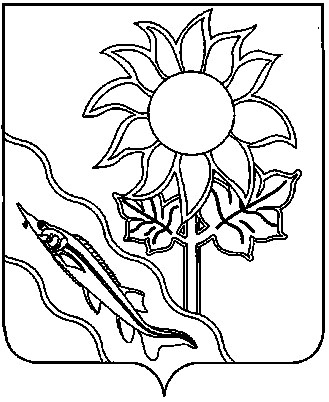 АДМИНИСТРАЦИЯ АЛЕКСАНДРОВСКОГО СЕЛЬСКОГО ПОСЕЛЕНИЯ ЕЙСКОГО РАЙОНАП О С Т А Н О В Л Е Н И Ес. АлександровкаОб утверждении порядка сообщения представителю нанимателя (работодателю) муниципальным служащим администрации Александровского сельского поселения Ейского района о прекращении гражданства российской федерации, о приобретении гражданства (подданства) иностранного государства и рассмотрения такого сообщенияВ соответствии с Федеральным законом от 30 апреля 2021 года                 № 116-ФЗ «О внесении изменений в отдельные законодательные акты Российской Федерации», Федеральным законом от 2 марта 2007 года № 25-ФЗ «О муниципальной службе в Российской Федерации», Законом Краснодарского края  от 08 июля 2007 года № 1244-КЗ «О муниципальной службе в Краснодарском крае», руководствуясь  Уставом Александровского сельского поселения Ейского района, п о с т а н о в л я ю:1. Утвердить Порядок сообщения представителю нанимателя (работодателю) муниципальным служащим администрации Александровского сельского поселения Ейского района о прекращении гражданства Российской Федерации, о приобретении гражданства (подданства) иностранного государства и рассмотрения такого сообщения согласно приложению к настоящему постановлению.2. Общему отделу администрации Александровскогосельского поселения Ейского района (Павлова) обнародовать настоящее постановление в специально установленных местах в соответствии с порядком опубликования (обнародования) муниципальных правовых актов, разместить на официальном сайте Александровского сельского поселения Ейского района в информационно-телекоммуникационной сети «Интернет».3. Контроль за исполнением настоящего постановления оставляю за собой.4. Постановление вступает в силу со дня его обнародования.Глава Александровского сельского поселения Ейского района                                                                С.А.ЩегольковаЛИСТ СОГЛАСОВАНИЯпроекта постановления администрации  Александровского сельского поселения Ейского района                                                                                          от_______________ № ___________«Об утверждении порядка сообщения представителю нанимателя (работодателю) муниципальным служащим администрации Александровского сельского поселения Ейского района о прекращении гражданства российской федерации, о приобретении гражданства (подданства) иностранного государства и рассмотрения такого сообщения»Проект подготовлен  и внесен:Общим отделом Начальник общего отдела                                                                     А.Ю. ПавловаПРИЛОЖЕНИЕУТВЕРЖДЕНпостановлением администрацииАлександровского сельскогопоселения Ейского районаот _______________ № ____ПОРЯДОКсообщения представителю нанимателя (работодателю) муниципальным служащим администрации Александровского сельского поселения Ейского района о прекращении гражданства российской федерации, о приобретении гражданства (подданства) иностранного государства и рассмотрения такого сообщения1. Настоящий Порядок разработан в соответствии с пунктами 9 и 9.1 части 1 статьи 12 Федерального закона Российской Федерации от 2 марта 2007 года № 25-ФЗ «О муниципальной службе в Российской Федерации» и определяет процедуру сообщения представителю нанимателя (работодателю) муниципальным служащим администрации Александровского сельского поселения Ейского района (далее - муниципальный служащий):о прекращении гражданства Российской Федерации либо гражданства (подданства) иностранного государства - участника международного договора Российской Федерации, в соответствии с которым иностранный гражданин имеет право находиться на муниципальной службе (далее - прекращение гражданства);о приобретении гражданства (подданства) иностранного государства либо получении вида на жительство или иного документа, подтверждающего право на постоянное проживание гражданина на территории иностранного государства (далее - приобретение гражданства) и рассмотрения такого сообщения. 2. Муниципальный служащий обязан сообщить представителю нанимателя (работодателю) о прекращении гражданства (о приобретении гражданства) в день, когда муниципальному служащему стало известно об этом, но не позднее пяти рабочих дней со дня прекращения гражданства (со дня приобретения гражданства) в письменном виде по форме согласно приложению 1 к настоящему Порядку (далее - сообщение).3. В случае если о прекращении гражданства (о приобретении гражданства) муниципальному служащему стало известно в период нахождения муниципального служащего в отпуске, либо в период его временной нетрудоспособности, допускается незамедлительное направление сообщения представителю нанимателя (работодателю) посредством факсимильной, электронной связи с последующим направлением сообщения в соответствии с настоящим Порядком представителю нанимателя (работодателю) в течение первого рабочего дня после окончания отпуска или периода временной нетрудоспособности соответственно.4. В сообщении указываются:- фамилия, имя, отчество (последнее - при наличии) муниципального служащего, направившего сообщение, замещаемая им должность муниципальной службы; - наименование государства, в котором прекращено гражданство (подданство) (Российской Федерации либо иностранного государства - участника международного договора, в соответствии с которым иностранный гражданин имеет право находиться на муниципальной службе), дата прекращения гражданства - в случае прекращения гражданства (подданства);- наименование иностранного государства, в котором приобретено гражданство (подданство) либо получен вид на жительство или иной документ, подтверждающий право на постоянное проживание гражданина на территории иностранного государства, дата приобретения иностранного гражданства (подданства) либо права на постоянное проживание гражданина на территории иностранного государства - в случае приобретения иностранного гражданства (подданства) либо получения вида на жительство или иного документа, подтверждающего право на постоянное проживание гражданина на территории иностранного государства;- дата составления сообщения и подпись муниципального служащего.К сообщению прилагаются подтверждающие документы (копии).5. Муниципальный служащий представляет сообщение в общий отдел администрации Александровского сельского поселения Ейского района (далее -  Общий отдел) для регистрации и подготовки мотивированного заключения.6. Сообщение подлежит регистрации в день его поступления в Общий отдел в журнале регистрации, который ведется по форме согласно приложению 2  к настоящему Порядку (далее - журнал). В случае поступления сообщения в Отдел в выходные или праздничные дни, оно подлежит регистрации в журнале в первый рабочий день, следующий за выходными или праздничными днями.7. В ходе предварительного рассмотрения сообщения должностные лица Общего отдела имеют право проводить собеседование с муниципальным служащим, направившим сообщение, получать от него в установленном порядке письменные пояснения по изложенным в сообщении обстоятельствам.По результатам предварительного рассмотрения сообщения подготавливается мотивированное заключение, которое подписывается начальником Общего отдела либо лицом, исполняющим его обязанности в соответствии с правовым актом администрации Александровского сельского поселения Ейского района.8. Мотивированное заключение, предусмотренное пунктом 7 настоящего Порядка, должно содержать:- информацию, изложенную в сообщении;- информацию, полученную от муниципального служащего, направившего сообщение;- мотивированный вывод по результатам предварительного рассмотрения сообщения о наличии либо отсутствии выявленных при рассмотрении нарушений требований Федерального закона от 2 марта 2007 года № 25-ФЗ «О муниципальной службе в Российской Федерации» при прохождении муниципальной службы и предложение для принятия решения в соответствии с законодательством Российской Федерации.9. Сообщение, подтверждающие документы (копии), мотивированное заключение и материалы, полученные в ходе предварительного рассмотрения сообщения, в течение трех рабочих дней со дня регистрации сообщения направляются Общим отделом главе Александровского сельского поселения Ейского района или лицу, исполняющему его обязанности, для принятия решения (далее – глава Александровского сельского поселения Ейского района).10. Глава Александровского сельского поселения Ейского района не позднее трех рабочих дней со дня регистрации сообщения принимает решение об освобождении от замещаемой должности муниципальной службы и увольнении муниципального служащего в соответствии с законодательством Российской Федерации, если иное не предусмотрено законодательством Российской Федерации. 11. Сообщение с резолюцией главы Александровского сельского поселения Ейского района, подтверждающие документы (копии), мотивированное заключение и материалы, полученные в ходе предварительного рассмотрения сообщения, направляются в Общий отдел в течение одного рабочего дня со дня принятия решения главой Александровского сельского поселения Ейского района для реализации в соответствии с трудовым законодательством и законодательством о муниципальной службе.Сведения о принятом решении, предусмотренном пунктом 10 настоящего Порядка, с указанием даты решения должностным лицом Отдела записываются в Журнал в течение двух рабочих дней со дня принятия решения. 12. Копия сообщения с резолюцией главы Александровского сельского поселения Ейского района выдается муниципальному служащему, направившему сообщение, в течение двух рабочих дней со дня принятия главой Александровского сельского поселения Ейского района решения, указанного в пункте 10 настоящего Порядка, лично специалистом Отдела под подпись.13. Трудовой договор расторгается, муниципальный служащий освобождается от замещаемой должности муниципальной службы и увольняется с муниципальной службы в день поступления в Общий отдел сообщения с соответствующей резолюцией главы Александровского сельского поселения Ейского района.14. Сообщение с резолюцией главы Александровского сельского поселения Ейского района, подтверждающие документы (копии), мотивированное заключение и материалы, полученные в ходе предварительного рассмотрения сообщения, приобщаются к личному делу муниципального служащего.Начальник общего отдела                                                                     А.Ю. ПавловаПриложение № 1к Порядку сообщения представителю нанимателя (работодателю) муниципальным служащим администрации Александровского сельского поселения Ейского района о прекращении гражданства российской федерации, о приобретении гражданства (подданства) иностранного государства и рассмотрения такого сообщенияГлаве Александровского сельского поселения Ейского района__________________________(Ф.И.О.)от ___________________________________________________________________________(Ф.И.О. муниципальногослужащего, наименованиезамещаемой должности)Сообщениемуниципального служащего администрацииАлександровского сельского поселения Ейского района о прекращениигражданства Российской Федерации, о приобретениигражданства (подданства) иностранного государстваЯ, __________________________________________________________________,(Ф.И.О.)замещающий должность муниципальной службы в администрации _______________________________________________________________________________________________________________________________________________________________,(наименование замещаемой должности, структурного подразделения органа)Сообщаю: _________________________________________________________________________________________________________________________________________________(указать:- о прекращении  гражданства  Российской  Федерации  либо гражданства (подданства) иностранного государства - участника международного договора Российской Федерации, в соответствии с которым иностранный гражданин имеет право находиться на муниципальной службе; дата прекращения гражданства;- о приобретении гражданства (подданства) иностранного государства либо получении вида на жительство или иного документа, подтверждающего право на постоянное проживание гражданина на территории иностранного государства;дата приобретения гражданства.Достоверность сведений, изложенных в настоящем сообщении, подтверждаю.К сообщению  прилагаю  следующие документы, подтверждающие прекращение гражданства Российской  Федерации/приобретение гражданства (подданства) иностранного государства.1. ___________________________________________________________________;«____» ___________ 20__ г.   __________________________________________                                      (подпись) (расшифровка подписи)Начальник общего отдела                                                                     А.Ю. ПавловаПриложение № 2к Порядку сообщения представителю нанимателя (работодателю) муниципальным служащим администрации Александровского сельского поселения Ейского района о прекращении гражданства российской федерации, о приобретении гражданства (подданства) иностранного государства и рассмотрения такого сообщенияФОРМАI ТИТУЛЬНЫЙ ЛИСТЖурнала регистрации сообщения представителю нанимателя (работодателю) муниципальным служащим администрации Александровского сельского поселения Ейского района «о прекращении гражданства российской федерации, о приобретении гражданства (подданства) иностранного государства»ЖУРНАЛрегистрации сообщений представителю нанимателя (работодателю) муниципальным служащим администрации Александровского сельского поселения Ейского района о прекращении гражданства Российской Федерации, о приобретении гражданства(подданства) иностранного государстваНачат ______________.Окончен ____________.II. Содержание журналарегистрации сообщений представителю нанимателя (работодателю)  муниципальным служащим администрации Александровского сельского поселения Ейского района о прекращении гражданства Российской Федерации, о приобретении гражданства (подданства) иностранного государстваНачальник общего отдела                                                                     А.Ю. ПавловаАКТОБНАРОДОВАНИЯ МУНИЦИПАЛЬНОГО ПРАВОВОГО АКТАсело Александровка                                                                 24 июня 2022 годаМы, комиссия в составе главы Александровского сельского поселения Ейского района С.А.Щегольковой, директора МУК «ЦКС Александровского сельского поселения Ейского района» Ю.Л. Кошлец, директора СДК пос. Степной О.А. Андреевой, директора СДК пос. Садовый С.Г. Джунко:составили настоящий акт о том, что постановление администрации Александровского сельского поселения Ейского района от 23 июня 2022 года № 77 «Об утверждении порядка сообщения представителю нанимателя (работодателю) муниципальным служащим администрации Александровского сельского поселения Ейского района о прекращении гражданства российской федерации, о приобретении гражданства (подданства) иностранного государства и рассмотрения такого сообщения» обнародовано с 24 июня 2022 года по 3 июля 2022 года путем размещения копий указанного постановления в специально установленных местах, на досках объявлений, информационных стендах бюджетных учреждений, в администрации Александровского сельского поселения.Копии указанного муниципального правового акта также находятся во всех библиотеках Александровского сельского поселения.                                                                                                             С.А.Щеголькова                                                                                                                 Ю.Л. Кошлец                                                                                                                О.А. Андреева                                                                                                                   С.Г. Джункоот23.06.2022№78№Дата регистрации сообщенияФамилия, инициалы, должность лица, подавшего сообщениеФамилия, инициалы, должность лица, принявшего сообщениеПодпись лица, принявшего сообщениеПринятое решение по результатам рассмотрения сообщения123456